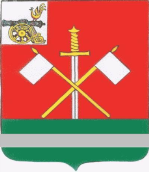 СМОЛЕНСКАЯ ОБЛАСТЬМОНАСТЫРЩИНСКИЙ РАЙОННЫЙ СОВЕТ ДЕПУТАТОВР Е Ш Е Н И Еот 29 августа 2022 года                                         	                                             № 45О реализации муниципальной программы «Повышение эффективности управления муниципальным имуществом муниципального образования «Монастырщинский район» Смоленской области»Заслушав и обсудив информацию начальника отдела имущественных и земельных отношений Администрации муниципального образования «Монастырщинский район» Смоленской области Н.В. Голуб «О реализации муниципальной программы «Повышение эффективности управления муниципальным имуществом муниципального образования «Монастырщинский район» Смоленской области», Монастырщинский районный Совет депутатов          РЕШИЛ:Принять к сведению информацию о реализации муниципальной программы «Повышение эффективности управления муниципальным имуществом муниципального образования «Монастырщинский район» Смоленской области»                (прилагается).2.      Настоящее решение вступает в силу с момента его подписания.Глава муниципального образования		           Председатель«Монастырщинский район»				           Монастырщинского районногоСмоленской области					           Совета депутатов			           В.Б. Титов				            П.А. СчастливыйПриложение к решению Монастырщинского районного Совета депутатов от 29 августа 2022 года  №45 Информация о реализации муниципальной программы«Повышение эффективности управления муниципальным имуществом муниципального образования «Монастырщинский район» Смоленской области»Муниципальная собственность - главная составляющая экономической основы местного самоуправления. Эффективное управление собственностью – это, прежде всего, формирование доходной части местного бюджета и создание условий для реализации социально-экономической политики, направленной на развитие и создание благоприятных условий жизни для граждан муниципального образования «Монастырщинский район» Смоленской области.Полномочия по управлению и распоряжению земельно-имущественным комплексом муниципального образования «Монастырщинский район» Смоленской области возложены на отдел имущественных и земельных отношений Администрации муниципального образования «Монастырщинский район» Смоленской области (далее – Отдел). В основе деятельности Отдела лежит исполнение федерального, регионального законодательства и нормативных актов органов местного самоуправления.Муниципальная программа «Повышение эффективности управления муниципальным имуществом муниципального образования «Монастырщинский район» Смоленской области» на 2015-2022 годы (далее – Программа) утверждена постановлением Администрации муниципального образования «Монастырщинский район» Смоленской области от 14.05.2015 № 130 (в редакции постановлений от 10.06.2015 № 164, от 31.12.2015 № 393, от 20.12.2016 № 395, от 10.01.2018 № 0002, от 14.12.2018 № 0544, от 21.02.2020 № 0069, от 21.12.2020 № 0418, от 23.12.2021 № 0475). Разработчиком Программы является Отдел.Цели, задачи и целевые показатели Программы.Целью Программы является увеличение доходов местного бюджета на основе эффективного управления муниципальным имуществом.Для достижения поставленных целей требуется решение следующих задач:- совершенствование нормативно-правовой базы;- формирование и учет муниципального имущества;- повышение эффективности использования муниципального имущества;- администрирование доходов, поступающих от распоряжения муниципальной собственностью;- контроль использования муниципального имущества.Целевой показатель Программы - поступление неналоговых доходов в местный бюджет.Перечень программных мероприятий.Актуализация существующей базы нормативных правовых актов в сфере управления муниципальной собственностью (срок реализации - 2015-2022 гг.)Разработка и утверждение прогнозного плана приватизации муниципального имущества (срок реализации – ежегодно в декабре)Отчет о выполнении прогнозного плана приватизации (срок реализации – ежегодно в марте)Ведение реестра муниципальной собственности и поддержание его в актуальном состоянии (срок реализации - 2015-2022 гг.)Инвентаризация муниципального имущества (срок реализации - 2015-2022 гг.)Оформление прав собственности на бесхозяйное и вымороченное имущество (срок реализации - 2015-2022 гг.)Прием в муниципальную собственность имущества, переданного из государственной и федеральной собственности (срок реализации - 2015-2022 гг.)Обслуживание и техническое сопровождение программно-технического комплекса по ведению базы данных по муниципальному имуществу (срок реализации - 2015-2022 гг.)Содержание объектов муниципальной собственности (срок реализации - 2015-2022 гг.)Инвентаризация муниципального имущества на предмет выявления пустующих как объектов в целом, так и отдельных помещений в частности, для последующего предоставления их в аренду (срок реализации - 2015-2022 гг.)Проведение оценки муниципального имущества с целью его продажи или предоставления в аренду (срок реализации - 2015-2022 гг.)Проведение технической инвентаризации недвижимого имущества (срок реализации - 2015-2022 гг.)Организация работы по межеванию земельных участков, обеспечению постановки их на кадастровый учет (срок реализации - 2015-2022 гг.)Организация и проведение торгов по продаже объектов, находящихся в муниципальной собственности (срок реализации - 2015-2022 гг.)Организация и проведение торгов по предоставлению объектов, находящихся в муниципальной собственности, в аренду (срок реализации - 2015-2022 гг.)Организация и проведение работы по выявлению неучтенных земельных участков на территории района (срок реализации - 2015-2022 гг.)Учет и контроль поступлений неналоговых платежей (срок реализации - 2015-2022 гг.)Проведение предупредительной и исковой работы с недобросовестными арендаторами (срок реализации - 2015-2022 гг.)Проведение муниципального земельного контроля (срок реализации - 2015-2022 гг.)Проведение контроля за целевым использованием муниципального имущества (срок реализации - 2015-2022 гг.).На реализацию программных мероприятий в 2022 году выделено 120 тыс. рублей.На 01.08.2022 было израсходовано 87 тыс. рублей, что составляет 72,5% от утвержденных годовых плановых назначений, на осуществление следующих программных мероприятий:В настоящее время заключены контракты на сумму 30 тыс. рублей со сроком исполнения до 30.11.2022 года на следующие программные мероприятия:Прогнозируемый объем исполнения Программы на декабрь 2022 года – 100%.Обслуживание и техническое сопровождение программно-технического комплекса по ведению базы данных по муниципальному имуществу5 тыс. рублейПроведение оценки муниципального имущества с целью его продажи или предоставления в аренду12 тыс. рублейПроведение технической инвентаризации недвижимого имущества31 тыс. рублейОрганизация работы по межеванию земельных участков, обеспечению постановки их на кадастровый учет39 тыс. рублейПроведение оценки муниципального имущества с целью его продажи или предоставления в аренду20 тыс. рублейОрганизация работы по межеванию земельных участков, обеспечению постановки их на кадастровый учет10 тыс. рублей